Lesson 23: Using Quadratic Expressions in Vertex Form to Solve ProblemsLet’s find the maximum or minimum value of a quadratic function.23.1: Values of a FunctionHere are graphs that represent two functions,  and , defined by: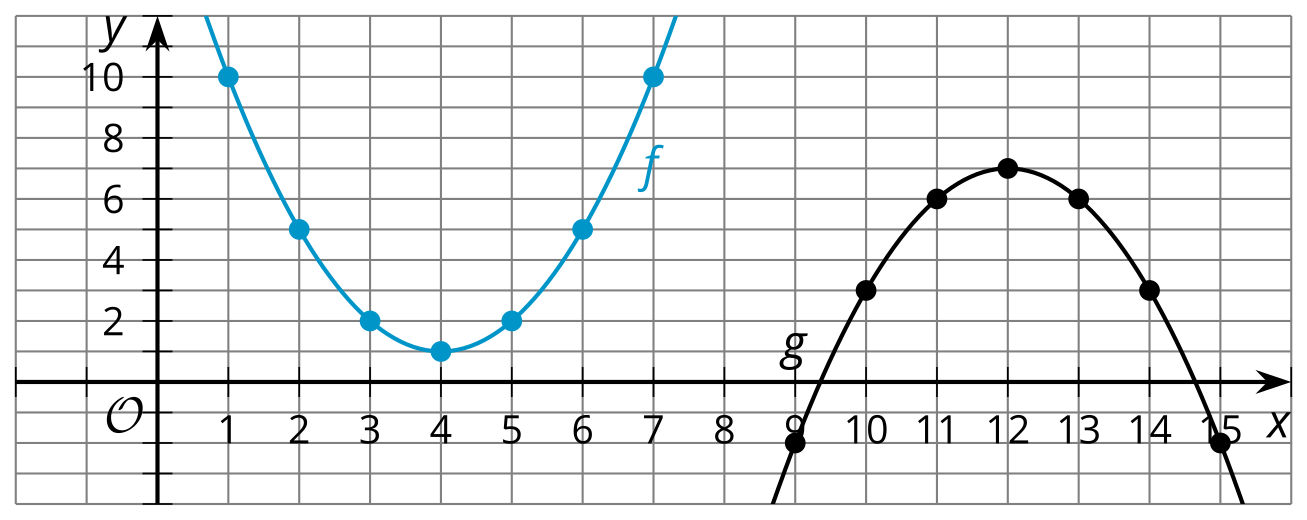  can be expressed in words as “the value of  when  is 1.” Find or compute:the value of  when  is 1Can you find an  value that would make :Less than 1?Greater than 10,000? can be expressed in words as “the value of  when  is 9.” Find or compute:the value of  when  is 9Can you find an  value that would make :Greater than 7?Less than -10,000?23.2: Maximums and MinimumsThe graph that represents  has its vertex at . Here is one way to show, without graphing, that  corresponds to the minimum value of .When , the value of  is 0, because .Squaring any number always results in a positive number, so when  is any value other than 8,  will be a number other than 0, and when squared,  will be positive.Any positive number is greater than 0, so when , the value of  will be greater than when . In other words,  has the least value when .Use similar reasoning to explain why the point  corresponds to the maximum value of , defined by .Here are some quadratic functions, and the coordinates of the vertex of the graph of each. Determine if the vertex corresponds to the maximum or the minimum value of the function. Be prepared to explain how you know.Are you ready for more?Here is a portion of the graph of function , defined by .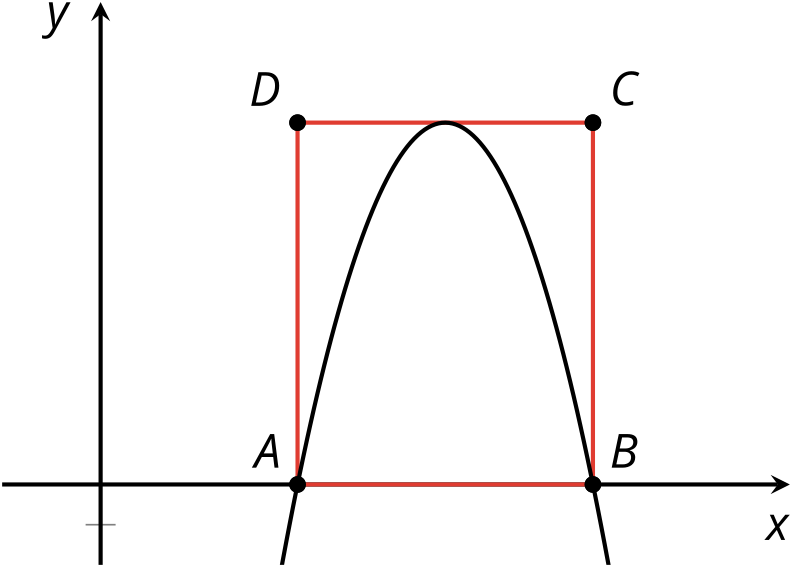  is a rectangle. Points  and  coincide with the -intercepts of the graph, and segment  just touches the vertex of the graph.Find the area of . Show your reasoning.23.3: All the World’s a StageA function , defined by , describes the revenue collected from the sales of tickets for Performance A, a musical.The graph represents a function  that models the revenue collected from the sales of tickets for Performance B, a Shakespearean comedy.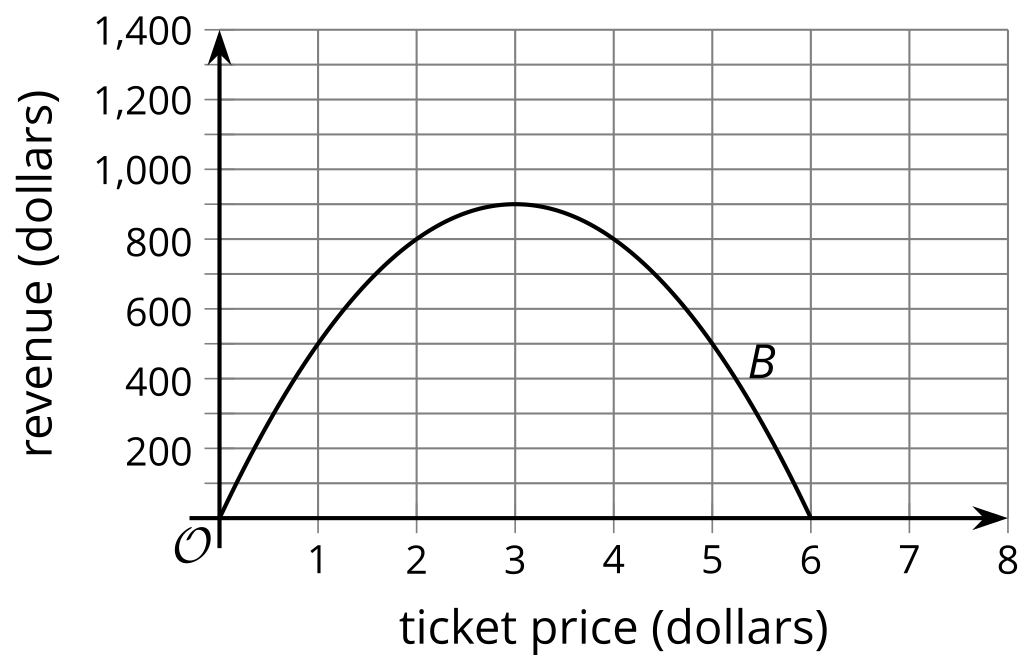 In both functions,  represents the price of one ticket, and both revenues and prices are measured in dollars.Without creating a graph of , determine which performance gives the greater maximum revenue when tickets are  dollars each. Explain or show your reasoning.Lesson 23 SummaryAny quadratic function has either a maximum or a minimum value. We can tell whether a quadratic function has a maximum or a minimum by observing the vertex of its graph.Here are graphs representing functions  and , defined by  and .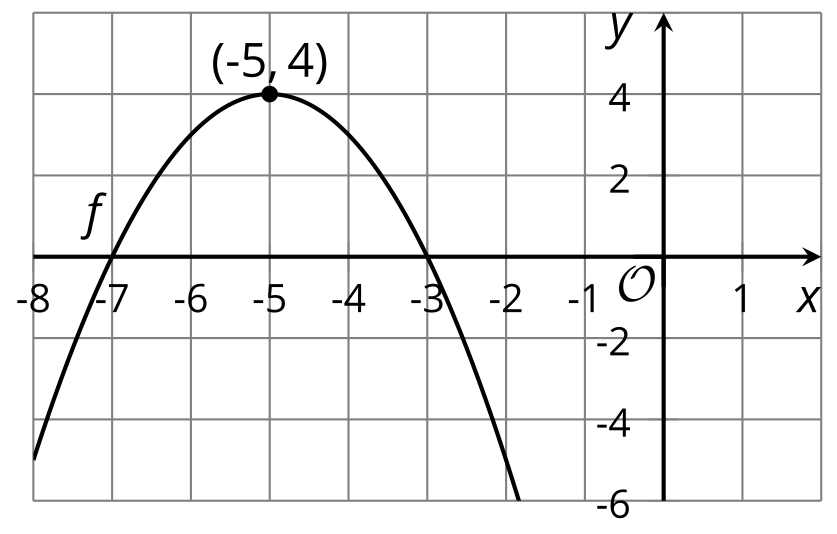 The vertex of the graph of  is  and the graph is a U shape that opens downward.No other points on the graph of  (no matter how much we zoom out) are higher than , so we can say that  has a maximum of 4, and that this occurs when .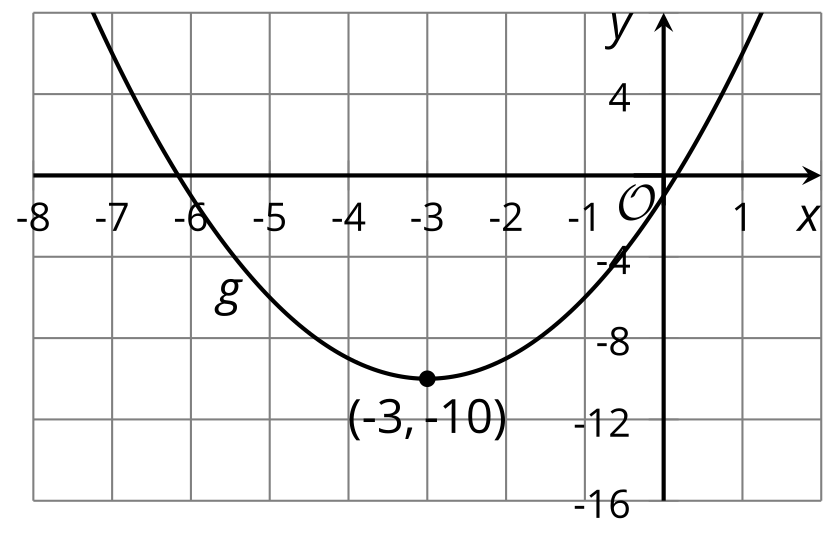 The vertex of the graph of  is at  and the graph is a U shape that opens upward.No other points on the graph (no matter how much we zoom out) are lower than , so we can say that  has a minimum of -10, and that this occurs when .We know that a quadratic expression in vertex form can reveal the vertex of the graph, so we don’t actually have to graph the expression. But how do we know, without graphing, if the vertex corresponds to a maximum or a minimum value of a function?The vertex form can give us that information as well!To see if  is a minimum or maximum of , we can rewrite  in vertex form, which is . Let’s look at the squared term in .When ,  is 0, so  is also 0.When  is not -3, the expression  will be a non-zero number, and  will be positive (squaring any number gives a positive result).Because a squared number cannot have a value less than 0,  has the least value when .To see if  is a minimum or maximum of , let’s look at the squared term in .When ,  is 0, so  is also 0.When  is not -5, the expression  will be non-zero, so  will be positive. The expression  has a negative coefficient of -1, however. Multiplying  (which is positive when ) by a negative number results in a negative number.Because a negative number is always less than 0, the value of  will always be less when  than when . This means  gives the greatest value of .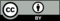 © CC BY 2019 by Illustrative Mathematics®equationcoordinates of
the vertexmaximum or minimum?